Hurka Gyurka5126 JászfényszaruFő út 99.Meghívó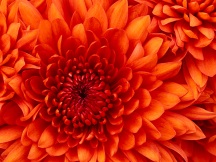 Kedves Hurka Gyurka!Szeretettel meghívjuk jazz együttesek holnap este tartandó első nyilvános
koncertjére.Pontos időpont:	2000 óraHelyszín: 	A kikötőben található legnagyobb hajó!Megjelenésedre feltétlenül számítunk!A Jazzy együttesKiss István1999 KukutyinSzabadság út 82.MeghívóKedves Kiss István!Szeretettel meghívjuk jazz együttesek holnap este tartandó első nyilvános
koncertjére.Pontos időpont:	2000 óraHelyszín: 	A kikötőben található legnagyobb hajó!Megjelenésedre feltétlenül számítunk!A Jazzy együttes